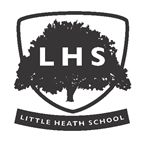 POST-RESULTS SERVICES: REQUEST, CONSENT AND PAYMENT FORM: Summer 2024 seriesTo request a Review of Results (RoR) service and/or an Access to Scripts (ATS) service, complete the required information in the white boxes and sign and date the form to confirm the required consent. A summary of the services available are referenced below. Deadlines for return by service reference code (SRC): R2P R2PA by 21 August 2024 - A1 (GCE AS/A-level) by 20 September 2024, (GCSE) by 20 September 2024 - R1 R2 R2a R3 A2 by 20 September 2024Consent statements above and details of the RoR services below taken from JCQ’s Post-Results Services (section 4, appendices A and B)FOR EXAMS OFFICE USE ONLYCandidate numberCandidate nameCandidate emailAwarding BodyQualification level and Subject titleQualification level and Subject titleQualification level and Subject titlePaper codeSRC Fee££RoR Candidate consentBy signing here, I am giving my consent to the head of my school or college to submit a clerical re-check or a review of marking for the examination(s) listed above. In giving consent I understand that the final subject grade and/or mark awarded to me following a clerical re-check or a review of marking, and any subsequent appeal, may be lower than, higher than, or the same as the result which was originally awarded for this subject. Signature: ………………………................…... Date: …………ATS Candidate consentBy signing here, I consent to my scripts being accessed by my centre (Tick ONE of the boxes below)If any of my scripts are used in the classroom, I do not wish anyone to know they are mine. My name and candidate number must be removedIf any of my scripts are used in the classroom, I have no objection to other people knowing they are mineSignature: ………………………....................…... Date: …………RoR Candidate consentBy signing here, I am giving my consent to the head of my school or college to submit a clerical re-check or a review of marking for the examination(s) listed above. In giving consent I understand that the final subject grade and/or mark awarded to me following a clerical re-check or a review of marking, and any subsequent appeal, may be lower than, higher than, or the same as the result which was originally awarded for this subject. Signature: ………………………................…... Date: …………ATS Candidate consentBy signing here, I consent to my scripts being accessed by my centre (Tick ONE of the boxes below)If any of my scripts are used in the classroom, I do not wish anyone to know they are mine. My name and candidate number must be removedIf any of my scripts are used in the classroom, I have no objection to other people knowing they are mineSignature: ………………………....................…... Date: …………RoR Candidate consentBy signing here, I am giving my consent to the head of my school or college to submit a clerical re-check or a review of marking for the examination(s) listed above. In giving consent I understand that the final subject grade and/or mark awarded to me following a clerical re-check or a review of marking, and any subsequent appeal, may be lower than, higher than, or the same as the result which was originally awarded for this subject. Signature: ………………………................…... Date: …………ATS Candidate consentBy signing here, I consent to my scripts being accessed by my centre (Tick ONE of the boxes below)If any of my scripts are used in the classroom, I do not wish anyone to know they are mine. My name and candidate number must be removedIf any of my scripts are used in the classroom, I have no objection to other people knowing they are mineSignature: ………………………....................…... Date: …………SRCPost-Results ServiceDetails of the serviceR1RoR Service 1: Clerical re-checkThis service will include the following checks: that all parts of the script have been marked; the totalling of marks; the recording of marks. (For multiple choice tests, only Service 1 re-checks can be requested)R2RoR Service 2: Review of markingThis is a post-results review of the original marking to ensure that the mark scheme has been applied correctly...  Reviewers will not re-mark the script. They will only act to correct any errors identified in the original marking... This service will include: the clerical re-checks detailed in Service 1; a review of marking as described above. R2aRoR Service 2 with post-review of marking copy of scriptThis is a post-results review of the original marking to ensure that the mark scheme has been applied correctly...  Reviewers will not re-mark the script. They will only act to correct any errors identified in the original marking... This service will include: the clerical re-checks detailed in Service 1; a review of marking as described above. R2PRoR Priority Service 2: Review of markingThis is the same service as Service 2, but the script is reviewed as a priority, therefore a request for this service must be submitted to the earlier deadline. (This service is only available for GCE A-level and Level 3 VTQ qualifications)R2PaRoR Priority Service 2 with post-review of marking copy of scriptThis is the same service as Service 2, but the script is reviewed as a priority, therefore a request for this service must be submitted to the earlier deadline. (This service is only available for GCE A-level and Level 3 VTQ qualifications)R3RoR Service 3: Review of moderation (This service is not available to individual candidates)This is a review of the original moderation to ensure that the assessment criteria has been fairly, reliably and consistently applied.  It is not a re-moderation of candidates’ work… A1ATS: Copy of script to support review of marking  This is a priority service that ensures copies of scripts are returned in sufficient time to allow decisions to be made whether a non-priority review of marking should be applied for A2ATS: Copy of script to support teaching and learningThis is a non-priority service to request copies of scripts to support teaching and learning                                                                                                                           Total fee(s) received  £Service(s) applied forDateOutcome(s) receivedDate(s)Candidate notifiedDate(s)Outcome(s) completeDate(s)